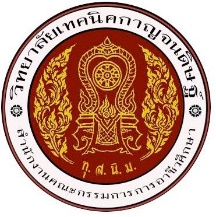 วิทยาลัยเทคนิคกาญจนดิษฐ์แบบบันทึกข้อมูลผู้เรียนรายบุคคลชื่อ – นามสกุล ผู้เรียน นาย/นางสาว............................................................................ชื่อเล่น............................ชั้นเรียนปัจจุบัน……….……………………….แผนกวิชา………………………………………………….…………………….…..……...๒. ครอบครัว    ๒.๑ สถานภาพบิดา – มารดา             (   ) อยู่ด้วยกัน   (   ) บิดาถึงแก่กรรม     (   ) มารดาถึงแก่กรรม   (   ) บิดามารดาถึงแก่กรรม             (   ) หย่าร้างกัน   	    ๒.๒ จำนวนพี่น้อง          จำนวนพี่ชาย....................คน      จำนวนน้องชาย................คน  จำนวนพี่สาว.................คน          จำนวนน้องสาว................คน      รวมพี่น้องทั้งหมด....................คน     ๒.๓ บิดา          ชื่อ				นามสกุล			 หมู่เลือด		          เลขประจำตัวประชาชน	----          อาชีพ					สถานที่ทำงาน					          รายได้				บาท/เดือน หมายเลขโทรศัพท์				    ๒.๔ มารดา          ชื่อ				นามสกุล			 หมู่เลือด		          เลขประจำตัวประชาชน	----         อาชีพ					สถานที่ทำงาน					         รายได้				บาท/เดือน หมายเลขโทรศัพท์				   ๒.๕ ผู้ปกครอง (ที่ไม่ใช่บิดาหรือมารดา)         ชื่อ				นามสกุล			 หมู่เลือด		         เลขประจำตัวประชาชน	----        อาชีพ					สถานที่ทำงาน					        รายได้				บาท/เดือน หมายเลขโทรศัพท์				        เกี่ยวข้องกับผู้เรียนโดยเป็น									ลงชื่อ				ผู้กรอกข้อมูล(				)วันที่	เดือน			พ.ศ..............๑.ข้อมูลเบื้องต้นของผู้เรียน    ๑.๑  สถานศึกษาเดิม …………………………………………..………………………ปีการศึกษาที่เข้าศึกษา ..........................    ๑.๒ เลขประจำตัวประชาชน ----กรุ๊ปเลือด.................    ๑.๓  วัน / เดือน / ปีเกิด ……………………………………….สัญชาติ.................เชื้อชาติ.................ศาสนา...................    ๑.๔  โรคประจำตัว .................................................... ความสามารถพิเศษ ............................................................    ๑.๕ ปัจจุบันอายุปี ........เดือน   น้ำหนัก ..................กิโลกรัม   ส่วนสูง .................เซนติเมตร    ๑.๖  ที่อยู่ตามทะเบียนบ้าน           บ้านเลขที่	หมู่ที่.	ตรอก/ซอย/ถนน.............................แขวง/ตำบล..................................................              เขต/อำเภอ/กิ่งอำเภอ				จังหวัด........................................................................    ๑.๗  ที่อยู่ปัจจุบัน	           บ้านเลขที่	หมู่ที่.	ตรอก/ซอย/ถนน.............................แขวง/ตำบล..................................................              เขต/อำเภอ/กิ่งอำเภอ				จังหวัด........................................................................               ๑.๘  วิชาที่ชอบเรียน											   ๑.๙  วิชาที่ไม่ชอบเรียน										    ๑.๑๐การเดินทางจากบ้านถึงสถานศึกษา           (   ) เดินเท้า	(   ) จักรยานยนต์    (   ) รถรับจ้าง/รถโดยสาร     (   ) พ่อ/แม่/ผู้ปกครอง มาส่ง            (   ) อื่น ๆ ระบุ .......................................................................................................................................   ๑.๑๑ สภาพที่อยู่อาศัย           (   ) บ้านพักส่วนตัว    (   ) บ้านเช่า	   (   ) หอพัก   (    ) อื่น ๆ ....................................................   ๑.๑๒ เพื่อนสนิท            ชื่อ – นามสกุล .....................................................ชื่อเล่น................. หมายเลขโทรศัพท์ .........................           ชื่อสถานศึกษา ...........................................................................................................................................